ПОСТАНОВЛЕНИЕпо делу об административном правонарушении город Радужный 								    15 января 2024 годаМировой судья судебного участка № 2 Радужнинского судебного района Ханты – Мансийского автономного округа – Югры Караева Виктория Олеговна (628462, Ханты-Мансийский автономный округа – Югра, г. Радужный, микрорайон 6, строение 21), исполняющий обязанности мирового судьи судебного участка № 1 Радужнинского судебного района,рассмотрев материалы дела об административном правонарушении в отношении:Затирахин Виталия Владимировича, * года рождения, *, гражданина *, паспорт *, *, не имеющего иждивенцев, не имеющего инвалидности; зарегистрированного по месту жительства по адресу: *; не работающего, подвергнутого административному наказанию за однородное правонарушение, о совершении административного правонарушения, предусмотренного ст. 20.21 Кодекса Российской Федерации об административных правонарушениях (далее – КоАП РФ),УСТАНОВИЛ:14.01.2024 в 22:20 Затирахин В.В. появился в общественном месте на улице возле жилого многоквартирного дома № 2 в микрорайоне 2 в г. Радужном Ханты-Мансийского автономного округа – Югры Затирахин В.В., будучи в состоянии алкогольного опьянения, имел неопрятный внешний вид, нарушения координации движений, смазанную речь и резкий запах алкоголя, чем вызвал брезгливость и отвращение у посторонних граждан, оскорбил человеческое достоинство и общественную нравственность.При рассмотрении дела Затирахин В.В. с вменяемым правонарушением согласился. Огласив протокол об административном правонарушении, заслушав объяснения Затирахина В.В. и исследовав письменные материалы дела, мировой судья пришел к выводу о наличии в действиях Затирахина В.В. состава административного правонарушения, предусмотренного ст. 20.21 КоАП РФ, то есть появление на улице в состоянии опьянения, оскорбляющем человеческое достоинство и общественную нравственность.Основанием для возбуждения дела об административном правонарушении, предусмотренном ст. 20.21 КоАП РФ, является нахождение гражданина на улице, в такой степени опьянения, которая оскорбляет человеческое достоинство, общественную нравственность (неприятный внешний вид, вызывающий брезгливость и отвращение, грязная куртка; неустойчивая, шатающаяся походка). Виновность Затирахина В.В. в совершении административного правонарушения подтверждается протоколом об административном правонарушении от 15.01.2024 *, в котором Затирахин В.В. пояснил, что водки; рапортом полицейского ОВ ППСП ОМВД России по г. Радужному Ханты-Мансийского автономного округа – Югры от 14.01.2024.2023; протоколом о доставлении лица в служебное помещение органа внутренних дел от 14.01.2023; протоколом личного досмотра от 14.01.2023;  письменными объяснениями свидетеля С. А. от 14.01.2024;  актом медицинского освидетельствования на состояние опьянения от 14.01.2024 № *, содержащим заключение врача об установлении у Затирахина В.В. состояния опьянения.При рассмотрении дела мировым судьей установлено нахождение Затирахина В.В. на улице в такой степени алкогольного опьянения, которое оскорбляло человеческое достоинство и общественную нравственность, а именно Затирахин В.В. имел неопрятный внешний вид, нарушенную координацию движений, смазанную речь и резкий запах алкоголя, что вызвало брезгливость и отвращение у посторонних граждан, являющихся очевидцами правонарушения, и подлежит квалификации по ст. 20.21 КоАП РФ. Назначая административное наказание Затирахину В.В., мировой судья учитывает характер совершенного административного правонарушения, объектом которого является соблюдение общественных порядка и безопасности, фактические обстоятельства дела, признание вины в совершённом правонарушении, личность виновного лица, его имущественное и семейное положение. Обстоятельств, смягчающих административную ответственность, не имеется.Ранее Затирахин В.В. привлекался к административной ответственности за совершение однородного правонарушения, что в соответствии с п. 2 ч. 1 ст. 4.3 КоАП РФ является обстоятельством, отягчающим административную ответственность. Вместе с тем, обстоятельства, указывающие на то, что менее строгий вид наказания из числа предусмотренных за совершенное правонарушение не обеспечит достижения целей наказания, не установлены.При указанных обстоятельствах мировой судья приходит к выводу о назначении Затирахину В.В. наказания в пределах санкции ст. 20.21 КоАП РФ, в соответствии с требованиями ст.ст. 3.1, 3.5 и 4.1 КоАП РФ, в виде административного штрафа. На основании изложенного и руководствуясь ст.ст. 23.1, 29.9 – 29.11 КоАП РФ, мировой судья ПОСТАНОВИЛ:привлечь Затирахина Виталия Владимировича к административной ответственности за совершение административного правонарушения, предусмотренного ст. 20.21 Кодекса Российской Федерации об административных правонарушениях, и назначить ему административное наказание в виде административного штрафа в размере 600 (шестьсот) рублей.Административный штраф подлежит уплате по следующим реквизитам: УФК по Ханты-Мансийскому автономному округу – Югре (Департамент административного обеспечения Ханты-Мансийского автономного округа – Югры, л/с 04872D08080), ИНН 8601073664, КПП 860101001, номер счета получателя платежа 03100643000000018700 в РКЦ Ханты-Мансийск//УФК по Ханты-Мансийскому автономному округу-Югре, банковский счет № 40102810245370000007, БИК 007162163, ОКТМО 71877000, КБК 72011601203010021140, УИН 0412365400255001082420162.               QR-код для оплаты административного штрафа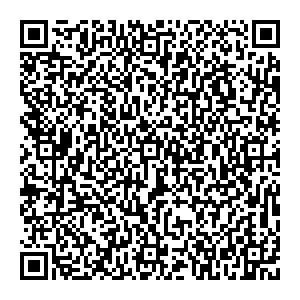 Разъяснить Затирахину В.В., что в соответствии с частью 1 статьи 32.2 КоАП РФ административный штраф должен быть уплачен лицом, привлеченным к административной ответственности, не позднее 60 дней со дня вступления постановления о назначении административного наказания в виде административного штрафа в законную силу либо со дня истечения срока отсрочки или срока рассрочки, предусмотренных статьей 31.5 КоАП РФ. В соответствии со статьей 31.5 КоАП РФ при наличии обстоятельств, вследствие которых исполнение постановления о назначении административного наказания в виде административного штрафа невозможно в установленные сроки, судья, вынесший постановление, может отсрочить исполнение постановления на срок до одного месяца. С учетом материального положения лица, привлеченного к административной ответственности, уплата административного штрафа может быть рассрочена судьей, вынесшим постановление, на срок до трех месяцев.Квитанцию об оплате штрафа в шестидесятидневный срок со дня вступления постановления в законную силу необходимо предоставить мировому судье судебного участка № 1 Радужнинского судебного района Ханты-Мансийского автономного округа – Югры по адресу: Ханты – Мансийский автономный округ – Югра, город Радужный, 6 микрорайон, строение 21, «Дом правосудия», 201 кабинет.Постановление может быть обжаловано в Радужнинский городской суд Ханты-Мансийского автономного округа – Югры в течение десяти суток со дня вручения или получения копии постановления.Подлинный документ находится в деле № 5-108-2501/2024 мирового судьи судебного участка № 1 Радужнинского судебного района Ханты – Мансийского автономного округа – Югры.Мировой судья				                                          В.О. КараеваПри заполнении документа об оплате дополнительно необходимо указать:- назначение платежа (оплата административного штрафа);- уникальный идентификационный номер (указан в п постановлении);- ОКТМО (указан в постановлении);- код бюджетной классификации (указан в постановлении);- наименование документа основания (№ и дата постановления);- сумму административного штрафа (указана в постановлении).